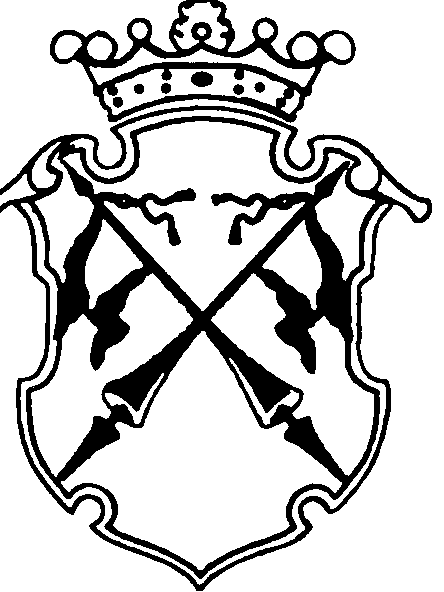 РЕСПУБЛИКА   КАРЕЛИЯКОНТРОЛЬНО-СЧЕТНЫЙ КОМИТЕТСОРТАВАЛЬСКОГО МУНИЦИПАЛЬНОГО РАЙОНАЗАКЛЮЧЕНИЕНА ПРОВЕДЕНИЕ ФИНАНСОВО-ЭКОНОМИЧЕСКОЙ ЭКСПЕРТИЗЫпроекта постановления администрации Сортавальского муниципального района «Об утверждении ведомственной целевой программы «Трудовая адаптация несовершеннолетних граждан в возрасте от 14 до 18 лет в свободное от учебы время в Сортавальском муниципальном районе» на 2018 год»«27» октября 2017г.                                                                                  №53Основание для проведения экспертизы: п.7 ч.2 статьи 9 федерального закона от 07.02.2011г. №6-ФЗ «Об общих принципах организации и деятельности контрольно-счетных органов субъектов Российской Федерации и муниципальных образований», ч.2 статьи 157 Бюджетного Кодекса РФ, п.7 статьи 7 Положения о контрольно-счетном комитете Сортавальского муниципального района, утвержденного Решением Совета Сортавальского муниципального района от 26.01.2012г. №232, подпункт 2 п.1 статьи 5 «Положения о бюджетном процессе в Сортавальском муниципальном районе», утвержденного Решением Совета Сортавальского муниципального района от 24.12.2015г. №171 Цель экспертизы : оценка финансово-экономических обоснований на предмет обоснованности расходных обязательств бюджета Сортавальского муниципального района в проекте постановления администрации Сортавальского муниципального района  «Об утверждении ведомственной целевой программы «Трудовая адаптация несовершеннолетних граждан в возрасте от 14 до 18 лет в свободное от учебы время в Сортавальском муниципальном районе» на 2018 год».Предмет экспертизы : проект постановления администрации Сортавальского муниципального района «Об утверждении ведомственной целевой программы «Трудовая адаптация несовершеннолетних граждан в возрасте от 14 до 18 лет в свободное от учебы время в Сортавальском муниципальном районе» на 2018 год»Проект постановления администрации Сортавальского муниципального района «Об утверждении ведомственной целевой программы «Трудовая адаптация несовершеннолетних граждан в возрасте от 14 до 18 лет в свободное от учебы время в Сортавальском муниципальном районе» на 2018 год» (далее – проект Постановления) с приложением  «Паспорт Ведомственной целевой программы «Трудовая адаптация несовершеннолетних граждан в возрасте от 14 до 18 лет в свободное от учебы время в Сортавальском муниципальном районе» на 2018 год» (далее – Паспорт ВЦП) представлен на экспертизу в Контрольно-счетный комитет Сортавальского муниципального района (далее- Контрольно-счетный комитет) 27 сентября 2017 года.Контрольно - счетный комитет Сортавальского муниципального района произвел экспертизу представленных Районным комитетом образования Сортавальского муниципального района документов по проекту Постановления. Рассмотрены следующие материалы по указанному проекту:Проект Постановления- на 2 л.; Паспорт ВЦП - на 6л.;Приложение №1 к Паспорту ВЦП «Мероприятия по реализации Ведомственной целевой программы «Трудовая адаптация несовершеннолетних граждан в возрасте от 14 до 18 лет в свободное от учебы время в Сортавальском муниципальном районе» на 2018 год (далее Приложение №1) – 1л.;Приложение №2 к Паспорту ВЦП «Смета затрат на организацию обеспечения занятости несовершеннолетних граждан в возрасте от 14 до 18 лет в свободное от учебы время» - 1л.Рассмотрев указанные документы, Контрольно - счетный комитет Сортавальского муниципального района пришел к следующим выводам:Полномочия по установлению расходных обязательств подтверждены (п.14 ст.15.1 Федерального закона от 06.10.2003г. №131-ФЗ).Паспорт программы соответствует  форме согласно Приложению 1 к Порядку разработки, утверждения и реализации ведомственных целевых программ, утвержденный постановлением администрации Сортавальского муниципального района от 27.05.2010г. №67 (далее-Порядок). В описательной части в полной мере раскрыто содержание проблемы. Цель программы соответствует поставленной проблеме.Задача «Оказание социальной поддержки…» не соответствует цели программы, а также не относится к правам органов местного самоуправления муниципального района на решение вопросов, не отнесенных к вопросам местного значения муниципальных районов, т.к. вопросы социальной поддержки отнесены к полномочиям субъекта РФ. Остальные задачи программы направлены на достижение поставленной цели.В соответствии с пп.4 п.6 р. II Порядка целевые индикаторы программы носят измеряемый характер позволяют оценить степень достижения цели и выполнения задач.Мероприятие (2) в Паспорте программы и текстовой части не относится к правам органов местного самоуправления муниципального района на решение вопросов, не отнесенных к вопросам местного значения муниципальных районов, т.к. вопросы социальной поддержки отнесены к полномочиям субъекта РФ. Реализация совокупности мероприятий, приведенных в приложении №1, определяет конечный результат в рамках выполнения поставленных задач и достижения цели.Мероприятия, приведенные в Приложении №1 взаимосвязанные по срокам и ответственным исполнителям, но не взаимосвязаны с объемами финансирования на реализацию мероприятий.В разделе Паспорта программы «Объемы и источники финансирования» присутствует информация о финансировании мероприятий программы за счет средств субвенции из бюджета РК, но отсутствуют сведения о Соглашении на предоставление такой субвенции. Таким образом, отсутствует документальное подтверждение источника финансирования мероприятий программы из бюджета другого уровня.В разделе «Ресурсное обеспечение Программы» определены источники финансирования и объемы финансирования в соответствии с приложением №2.    Сметный расчет (приложение №2) финансово-экономически обоснован. В разделе «Механизм реализации мероприятий» помимо механизма реализации программы приведен ожидаемый экономический результат использования муниципальных средств, оказавший влияние на удовлетворение потребности подростков, в чьих интересах они были использованы. По мнению Контрольно-счетного комитета СМР ожидаемый экономический результат необходимо отразить в разделе «Описание ожидаемых результатов реализации Программы» В соответствии с пп.9 п.6 р. II Порядка в программе приведена организационная схема управления и контроля за реализацией программы. В соответствии с 11 п. 6 р. II Порядка в текстовой части приведен расчет коэффициентов эффективности – показателей эффективности расходования бюджетных средств, рассчитанный исходя из целевого показателя и объема финансовых средств, необходимого на реализацию мероприятий программы. Рассчитанный показатель отражен в Паспорте ВЦП. В соответствии с пп.7 п.6 р. II Порядка в текстовой части программы дана оценка рисков реализации программы и определены мероприятия по их снижению.В разделе «Описание ожидаемых результатов реализации Программы»  спрогнозирован в том числе результат , который не относятся к полномочиям и правам органов местного самоуправления муниципальных районов.  ЗАКЛЮЧЕНИЕ: Контрольно-счетный комитет Сортавальского муниципального района, проверив представленные Районным комитетом образования Сортавальского муниципального района» документы к проекту Постановления рекомендует отклонить проект Постановления в связи с тем, что Программа требует доработки.Председатель Контрольно-счетного комитета                  		Н.А. Астафьева